豊島邸に関する活用アイデア提案シート■応募者情報■担当者情報■実施可能な事業のイメージ■空間利用のイメージ※記載方法はウェブ上の参考記入例を参照ください。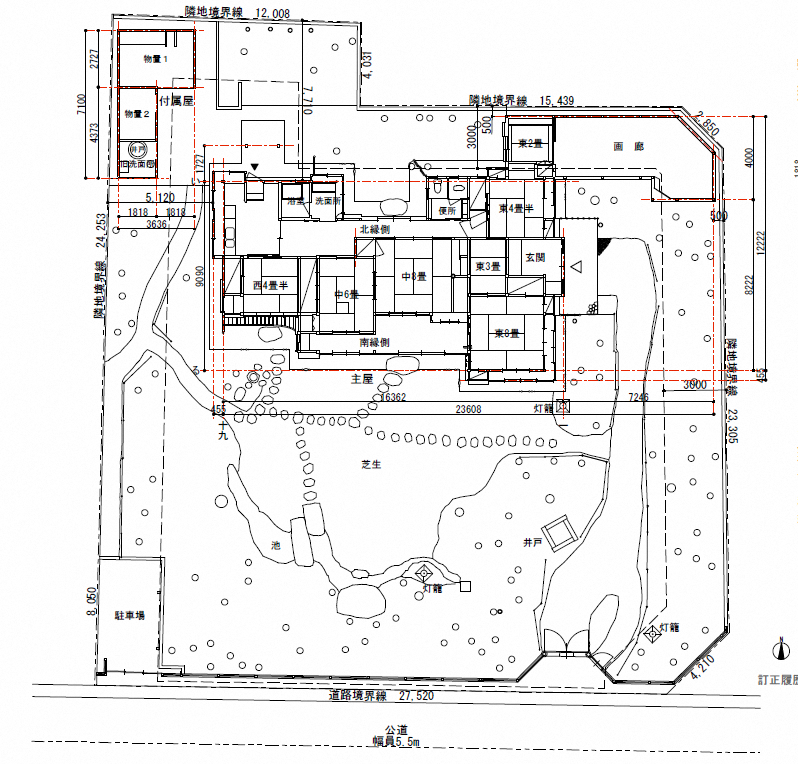 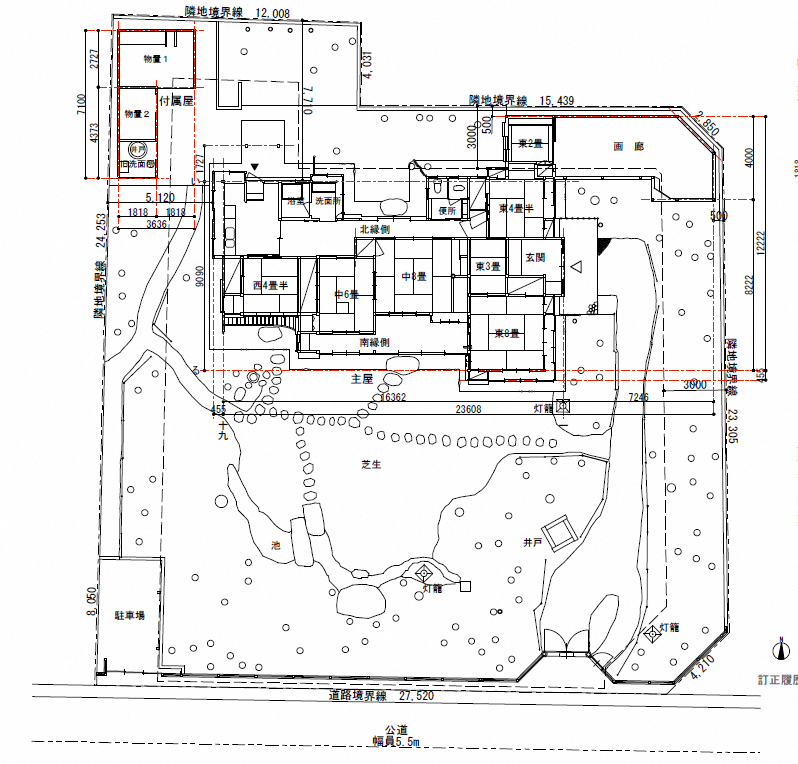 ■事業実施に必要な与条件■事業実施体制■事業による市や周辺エリアへの波及効果住所商号または名称代表者所属部署氏名電話番号ＦＡＸＥメール①　施設に関する与条件②　事業に関する与条件③　その他必要と思われる与条件体制✓内容a　単独b　チーム（構成）c　第三者との共用（希望する業種・業態）